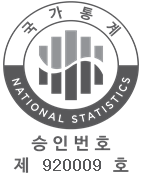 Questionnaire for 2020 Ph.D. GraduatesQuestionnaire ID : ※ Please do not write on the Questionnaire ID section.※ Please submit the questionnaire to administration team of your graduate school. ※ If you have any questions about the survey, please feel free to contact us as below. Chang-Yong SONG   KRIVET	044-415-5138    csong00@krivet.re.krHye-Jeong KIM	     KRIVET  	044-415-5161       hjkim0726@krivet.re.krKRIVET                  MOE	1. Which type of student were you during your doctoral program (Full time or Part time)?2. Have you ever taken a leave of absence during your program? 3. How much is total tuition fee for doctoral course and how was it paid? 3-1. How much is total tuition fee for doctoral course? (excluding the scholarship or tuition-exemption)□① less than 10 million KRW          □② 10~20 million KRW              □③ 20~30 million KRW□④ 30~40 million KRW              □⑤ 40~50 million KRW           □⑥ 50~60 million KRW □⑦ 60~70 million KRW              □⑧ 70~80 million KRW              □⑨ more than 80 million KRW 3-2. How was it paid?4. Have you published journal articles during the doctoral course and how many journal articles have been published ever? (*including articles accepted for publication)     4-1. Have you published journal articles during the doctoral course?□① Yes, I have. . ☞ Go to item 4-2. 		□② No, I have not. ☞ Go to item 5.4-2. How many journal articles have you published during the doctoral course? 	5. Have you participated in any research projects during your doctoral courses? 6. What was your main purpose of studying doctoral program? (Please choose one answer.) ☞ After answering, go to item 6-1.□① To be a professor/professional researcher	□② To get a job/change a job	□③ To promote in workplace	 		□④ To gain honor□⑤ To improve professional expertise	□⑥ To get a qualification□⑦ For self-achievement	□⑧ Others6-1. Why did you decide to acquire a doctoral degree in Korea? ☞ After answering, go to item 7.□① Due to opportunities for financial aid(scholarship, RA etc.)    □② Due to a good research environment(research facilities, etc.)□③ Due to the quality of faculty, curriculum, etc.                   □④ Due to a cheaper cost of living in Korea □⑤ To get a job in Korea                                             □⑥ To study and work at the same time □⑦ Due to family-related issues 		□⑧ Due to interest in Korean Culture		□⑨ Others7. Are you planning to work (or change job) and move abroad after getting a doctoral degree (within 1 year)? □① Stay in Korea ☞ go to item 8.				□② Go abroad (Country Code:            )☞ go to item 7-1.7-1. Why are you planning to move abroad?□① To do a postdoc abroad	□② To get a job/ return to a former job	□③ To live abroad	□④ To return to your homeland(if non-Korean)  □⑤ Others8. Are you currently employed or admitted for employment? 9. What is your current employment status?		   □① Permanent Employee☞ Go to item 9-1.		□② Temporary Employee☞ Go to item 9-1.     □③ Daily Worker☞ Go to item 9-1.			□④ Self-employed person with employees(Employer)☞ Go to item 10.     □⑤ Self-employed person with no employees(Own-account worker) ☞ Go to item 10.□⑥ Unpaid Family Worker ☞ Go to item 10.9-1. What is your employment type?□① regular			□② irregular(full-time)				□③ irregular(part-time)	10. What type of workplaces do you work in?□① University			□② Elementary/Lower Secondary/Upper Secondary school	□③ Central or Local Governments□④ Public Research Institute	□⑤ Private Research Institute(including a company-affiliated research institute)□⑥ Public Company		□⑦ Private Company	□⑧ Started a Business/Self-employed(including a freelancer)□⑨ Other Education Institute	□⑩ Hospital/ Medical Institution(including a university hospital)	□⑪ Foundation/ Corporation/ Association etc.			□⑫ Others11. Please tell us brief information of your workplace.12. What is your occupational type in the company/organization?□① Managers			□② Biological and Natural Science Related Professionals and Technicians□③ Liberal Arts and Social Science Related Professionals  □④ Information & Communication Professionals and Technical Occupations□⑤ Engineering Professionals and Technical Occupations	□⑥ Health, Social Welfare and Religion Related Occupations□⑦ Education Professionals and Related Occupations	□⑧ Legal and Administration Professional Occupations	□⑨ Business and Finance Professionals and Related Occupations  □⑩ Culture, Arts and Sports Professionals and Related Occupations□⑪ Clerks	□⑫ Service, Sales Workers         □⑬ Craft Worker, Assembler	□⑭ Armed Forces 	□⑮ Others	13. When did you (or are you scheduled to) start working at your current workplace?                (YYYY)	14. Please check your pre-tax annual salary(If you are admitted for employment, check your expected salary).	  □① less than 20 million KRW/year 	□② 20~30 million KRW/year   	     □③ 30~40 million KRW/year□④ 40~50 million KRW/year   	□⑤ 50~60 million KRW/year	 □⑥ 60~70 million KRW/year □⑦ 70~80 million KRW/year  	□⑧ 80~100 million KRW/year	□⑨ more than 100 million KRW/year	15. How much is your current job(or job which you are to undertake) related to your doctoral major? □① Not at all                   □② slightly                    □③ quite a bit                           □④ strongly ※ Are  you  planning  to  get  a  job  or  change  your  job?   □①  On  Job  Searching	□②  Planning to Career Change		□③  None  ☞ Go to item 19.	16. What type of workplace do you most prefer?(Please write down 1st, 2nd rank)---1st Preference: (     ), 2nd Preference (     )□① University		□② Elementary/Lower Secondary/Upper Secondary school	□③ Central or Local Governments□④ Public Research Institute	□⑤ Private Research Institute(including a company-affiliated research institute)□⑥ Public Company	□⑦ Private Company		□⑧ Started a Business/Self-employed(including a freelancer)□⑨ Other Education Institute	□⑩ Hospital/ Medical Institution(including a university hospital)	□⑪ Foundation/ Corporation/ Association etc.		□⑫ Others	17. What aspect of job is most important to you when you choose a job?□① Salary      □② Job security             □③ Level of matching job with major       □④ Good prospects □⑤ Social honor          □⑥ Location of workplace       □⑦ Organizational culture of workplace       □⑧ Fringe benefits□⑨ Personal aptitude	□⑩ Others	18. How much annual salary do you expect? ☞ After this question, please go to item 19.□① less than 20 million KRW/year 	□② 20~30 million KRW/year   	     □③ 30~40 million KRW/year□④ 40~50 million KRW/year   	□⑤ 50~60 million KRW/year	 □⑥ 60~70 million KRW/year □⑦ 70~80 million KRW/year  	□⑧ 80~100 million KRW/year	□⑨ more than 100 million KRW/year	19. Are you planning to apply for Postdoctoral Programs? □① Admitted as a postdoctoral researcher 	 □② Plan(Prepare) to apply  	□③  None. ☞ Go to item 22.	20. Where is the location of the program?□① Korea ☞ Go to item 21.				□② Abroad (Country Code:            )☞ Go to item 20-1.	  20-1. Are you planning to come back to Korea?□① Plan to come back after finishing the postdoctoral program □② Plan to come back after finishing the postdoctoral program and gaining work experience □③ Plan to come right back in case of getting a job in Korea(even though you have not finished the postdoctoral program) □④ Plan to keep staying abroad 	21. Where is source of funding for the program?□① University                              □② Government                            □③ Public Research Institute□④ Private Research Institute            □⑤ Private Company                       □⑥ Others※ Please only answer if you are planning to lecture.	22. Are you planning to lecture as a main job, or side job in next semester?□① full-time lecturer(lecturer as a main job)	 □② adjunct lecturer(lecturer as a side job)	□③  None ☞ Survey termination. Thank you.	23. Please answer your estimates for next semester on each question in the box.Thank you very much.CONSENT FORM TO PARTICIPATE IN 「DPAG」(DOCTORATE HOLDERS POLICY ADVISORY GROUP)FOR HIGH-LEVEL HUMAN RESOURCESAppendix 2. Country CodeAppendix 3. Industry Code-1This survey, conducted by the Ministry of Education(MOE) and Korea Research Institute for Vocational Education and Training(KRIVET) at the end of each semester, is designed to establish a statistical database on career paths of domestic doctoral graduates and build more effective policies for supporting high-quality human resources(doctoral graduates). As the official statistics(Approval No. 920009), all the information you provide will be kept strictly confidential under the Personal Information Protection Act(Article 58, Paragraph 1(Except for some applications)) and the Statistics Act(Article 5(Relationship with other Acts), Article 33(Protection of Secrets)), and will be used for statistical purposes only.Basic Demographic InformationBasic Demographic InformationBasic Demographic InformationBasic Demographic InformationFull NameSex□ ① Male □ ② Female Year of BirthNationality*□① Korea MajorNationality*□① Korea * If your nationality is not Korea, please write down your country code (refer to Appendix 2).* If your nationality is not Korea, please write down your country code (refer to Appendix 2).* If your nationality is not Korea, please write down your country code (refer to Appendix 2).* If your nationality is not Korea, please write down your country code (refer to Appendix 2).* If your nationality is not Korea, please write down your country code (refer to Appendix 2).* If your nationality is not Korea, please write down your country code (refer to Appendix 2).* If your nationality is not Korea, please write down your country code (refer to Appendix 2).* If your nationality is not Korea, please write down your country code (refer to Appendix 2).* If your nationality is not Korea, please write down your country code (refer to Appendix 2).* If your nationality is not Korea, please write down your country code (refer to Appendix 2).* If your nationality is not Korea, please write down your country code (refer to Appendix 2).Degree InformationDegree InformationDegree InformationDegree InformationDegree InformationDegree InformationDegree InformationDegree InformationDegree InformationDegree InformationDegree InformationType ofDegreeDate of Entrance/ Graduation(YYYY/MM)Date of Entrance/ Graduation(YYYY/MM)Date of Entrance/ Graduation(YYYY/MM)Name of UniversityField Code*(refer to the sample)DepartmentCode**Type of UniversityType of Graduate SchoolLocation of Institution***Location of Institution***(1)BachelorEntrance□①Nationalor Public□②Private-□①Korea□②Other(1)BachelorGraduation□①Nationalor Public□②Private-□①Korea□②Other(2)MasterEntrance□①Nationalor Public□②Private□①General□②Professional□③Specialized□①Korea□②Other(2)MasterGraduation□①Nationalor Public□②Private□①General□②Professional□③Specialized□①Korea□②Other(3)DoctorateEntrance□①Nationalor Public□②Private□①General□②Professional① Korea(3)DoctorateGraduation□①Nationalor Public□②Private□①General□②Professional① Korea↳*<Field Code> Please choose one of the seven categories which best describes your major field of degree.Humanities=1, Social Sciences=2, Engineering=3, Natural Sciences=4, Medical Sciences & Pharmacy=5, Education=6, Art & Physical Education=7 ** Please write your department code referring to the Department Codes list (Appendix 1) at the end of the questionnaire.*** Please choose the City/ Province Code if you have graduated in Korea (see below), or fill in the Country Code (see Appendix 2), if not in Korea.Seoul=1, Busan=2, Daegu=3, Incheon=4, Gwangju=5, Daejeon=6, Ulsan=7, Kyeonggi=8, Gangwon=9,Chungbuk=10, Chungnam=11, Jeonbuk=12, Jeonnam=13, Gyeongbuk=14, Gyeongnam=15, Jeju=16, Sejong=17※ If you have two or more doctoral degrees, please fill in your main degree. Ⅰ. Doctoral Degree Program(1) from Admission to Coursework Completion□① Full-time student□② Part-time student (study and work at the same time)※ Full-time student refers to one spending most of time studying during the doctoral program, despite spending time in RA/TA activities, project participations, part-time lecturer job or other part-time jobs.※ Part-time student refers to one spending most of time studying during the doctoral program while working at the same time. It includes the employed, employer and self-employed with no employees(Own-account worker) as well.(1) Taking leave of absence(2) Total semester(s) of absence (3) Main Reason for leave□① Yes, I have. □② No, I have not. ☞ Go to item 3.(              )semester(s)□① financial issues        □② work/duties-related issues□③ marriage, child care, housework or family-related issues□④ health issues          □⑤ military service- related issues □⑥ others (1-1) Self-funded(1-1) Self-funded(1-1) Self-funded(                          )%(1-2) Family Support (Support from parents, siblings, spouse, etc.)(1-2) Family Support (Support from parents, siblings, spouse, etc.)(1-2) Family Support (Support from parents, siblings, spouse, etc.)(                          )%(2)ScholarshipKorea(2-1) Fellowship/ Scholarship(                          )%(2)ScholarshipKorea(2-2) Grant(                          )%(2)ScholarshipKorea(2-3) Research Assistantship(R.A.)(                          )%(2)ScholarshipKorea(2-4) Teaching Assistantship(T.A.) or Other Administrative Assistantships(                          )%(2)ScholarshipKorea(2-5) Academic Excellence Scholarship(                          )%(2)ScholarshipOther(2-6) non-Korean Scholarship(                          )%(3) Student Loan(3) Student Loan(3) Student Loan(                          )%(4) Financial assistance from employers(4) Financial assistance from employers(4) Financial assistance from employers(                          )%(5) Others (5) Others (5) Others (                          )%※‘Total Tuition Fee’refers to total amount that you paid to school, including registration fee, tuition fee during/after coursework, fee for academic advisory, etc.※ Please make sure that the sum of the percentages for item (1)~(5)(calculated on the basis of the total tuition fee) is 100. (Put “0” for items which are not relevant for you).Author StatusNumber of ArticlesDomesticDomesticOverseasOverseasAuthor StatusNumber of ArticlesKCIOtherSCI(E)/SSCI/A&HCIOther1st author Co-author※ Please put “0” if you do not have any published articles. (1) Participation(2) Total Number of Projects Participated (3)Funding Source of the Project(4) TotalParticipation Period(1)□① Yes □② No ☞ Go to item  5.(2-1)Total (          )Central/ Local Government                    (          )Corporation                                (          )Other                                      (          )mMonth(s)(2)(2-1) BK21Plus Participation(2-2) programs supported by BK21Plus(mark one or more)(2-2) programs supported by BK21Plus(mark one or more)(2-4) TotalParticipation Period of BK21Plus(2)□① Yes □② No ☞ Go to item 6.□① Short-term overseas study         □② Long-term overseas study□③ Corporate internship(incl. filed placement)□④ Participation in domestic and overseas academic conferences and submission of academic papers    □⑤ Scholarship    □⑥ Others□① Short-term overseas study         □② Long-term overseas study□③ Corporate internship(incl. filed placement)□④ Participation in domestic and overseas academic conferences and submission of academic papers    □⑤ Scholarship    □⑥ OthersMonth(s)Ⅱ. Plan after Graduation and State of Employment ※ Fill in the Country Code (see Appendix 2), if you are not staying in Korea.□① Employed(except postdoc/ lecturer) ☞  Go to item 9. □② Admitted for employment(except postdoc/ lecturer) ☞  Go to item 9. □③ Admitted for a postdoc ☞  Go to item 9.□④ Admitted for a lecturer ☞  Go to item 9.□⑤ Unemployed, on job searching  ☞ Go to item 16.□⑥ Unemployed, no plan for job searching ☞  Go to item 8-1.8-1. Why are you not planning to search for a job?☞ Go to item 19.□① Marriage, Child care, Housework or Family-related issues□② Planning to start own business □③ Planning to take exams and other preparations for qualification or employment□④ Health issues □⑤ Preparing to study abroad or further study□⑥ Military service-related issues□⑦ Others Ⅲ. (Admitted) Employees※ Permanent Employees: Paid workers who have employment contracts with a duration of longer than one year, Person who is a permanent employee in less than one year service period※ Temporary Employees: Paid workers who have employment contracts with a duration of longer than one month but less than one year※ Daily Workers: Paid workers who have employment contracts with a duration of no more than one month※ Self-employed persons with employees(Employer): Those who hire one or more workers for them in their business on a continuous basis※ Self-employed persons with no employees(Own-account worker): Those who work alone in their business or with one or more partners(including unpaid family worker) ※ Unpaid Family Workers: Those who work without pay in an economic enterprise operated by family or relatives(no need to be in the same household) and work for more than 1/3 of regular working time of the enterprise ※ irregular(full-time): Work hours are more than 30 hours per week.※	irregular(part-time): Work hours are less than 30 hours per week.※ Please check on ‘university’ if you are affiliated to central or local government and work in university. ※ Research Institutes refers only to those registered as corporate.(1) Overseas Employment or not(2) Location*(3) Industry type**(4) Number of Employees***□① Korea□① 1 ~ 29 persons       □② 30 ~ 99 persons□③ 100 ~ 299 persons   □④ 300 ~ 999 persons □⑤ more than 1,000 persons□② Overseas□① 1 ~ 29 persons       □② 30 ~ 99 persons□③ 100 ~ 299 persons   □④ 300 ~ 999 persons □⑤ more than 1,000 persons* Please choose the City/ Province Code if your workplace is in Korea (see below), or fill in the Country Code (see Appendix 2), if not in Korea.Seoul=1, Busan=2, Daegu=3, Incheon=4, Gwangju=5, Daejeon=6, Ulsan=7, Kyeonggi=8, Gangwon=9,Chungbuk=10, Chungnam=11, Jeonbuk=12, Jeonnam=13, Gyeongbuk=14, Gyeongnam=15, Jeju=16, Sejong=17** Fill in the Industry Code (see Appendix 3 ). *** Please choose the Number of Employees based on the relevant institute  if your workplace are universities or company-affiliated research institutes.※ Pre-tax annual salary is the total sum including a basic salary, various allowances and bonuses.Ⅳ. Job Seekers and Career ChangersⅤ. Postdoctoral Program※ Fill in the Country Code (see Appendix 2), if you are going abroad.Ⅵ. Lecturer(1) Total Number of Lectures that you will hold(2) Total Credit of Lectures(3) Total Lecture Fees(           ) Lectures(            ) Credits□① month (           )million KRW□② semester (        )million KRWThe Ministry of Education(MOE) and Korea Research Institute for Vocational Education and Training(KRIVET) are looking for advisors in order to seek policy advice for nurturing and using high-level human resources(doctorate holders).1. PURPOSE Providing policies and advices for nurturing and using high-level human resources(doctorate holders)2. ACTIVITIES① studying policies for nurturing and using high-level human resources, participating in survey projects, advising② Participation in surveys for doctorate panel※ The advisory group’s activity duration is to be renewed every year. The participant in ‘Surveys for Doctorate Panel’ is certified as a panel regardless of duration. 3. BENEFITS① Small gifts to participants who complete the survey② Offering publications using research data on doctorate holders③ Reflection of advisory group’s opinion when collecting data for policy-making④ Priority given to participants as experts in conducting policy affairs <PARTICIPANT INFORMATION>※ This personal information is completely protected and only used for research purposes(under the Statistics Law, article 33, Maintain the Anonymity and Secrecy Protection).I hereby agree to participate in 「DPAG」(DOCTORATE HOLDERS POLICY ADVISORY GROUP) FOR HIGH-LEVEL HUMAN RESOURCES.Signature _______________________ 20    .    .    .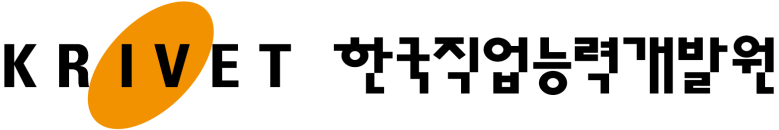 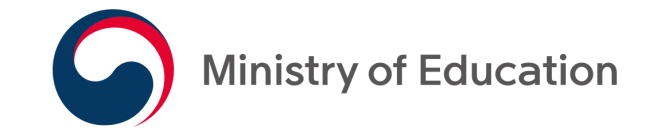 Appendix 1. Department Codes ListAppendix 1. Department Codes ListAppendix 1. Department Codes List(1) 인문계열, Humanities (1) 인문계열, Humanities (1) 인문계열, Humanities (5) 의약계열, Medical Sciences & Pharmacy (5) 의약계열, Medical Sciences & Pharmacy (5) 의약계열, Medical Sciences & Pharmacy 11언어 · 문학　Linguistics · Letters51간호　Nursing Sciences12인문학　Humanities, General52보건　Health Sciences53약학　Pharmacy (2) 사회계열, Social Sciences(2) 사회계열, Social Sciences(2) 사회계열, Social Sciences54의료　Medical Sciences21경영 · 경제　Business administration · Economics55보건 · 의약 기타　Health · Medical Sciences, Other22법학　Law23사회과학　Social Sciences, General(6) 교육계열, Education (6) 교육계열, Education (6) 교육계열, Education 61교육　Education(3) 공학계열, Engineering (3) 공학계열, Engineering (3) 공학계열, Engineering 31전기 · 전자 · 컴퓨터　Electrical · Electronic ·Computer Science(7) 예술 · 체육계열, Art & Physical Education (7) 예술 · 체육계열, Art & Physical Education (7) 예술 · 체육계열, Art & Physical Education 32건설 · 토목 · 도시　Structural · Civil · Urban71무용 · 체육　Dancing · Physical33산업 · 안전　Industrial · Safety 72연극 · 영화　Drama · Cinema34소재 · 재료 · 금속　Materials Science · Metallurgical73응용예술　Applied Arts35기계 · 자동차 · 항공　Mechanical · Automotive ·Aeronautic74미술 · 조형　Fine · Formative Arts36화공 · 고분자 · 에너지　Chemical · Polymer · Energy 75음악　Music37공학 기타　Engineering, Other76디자인　Design, General 77예술 · 체육 기타　Art · Physical, Other(4) 자연계열, Natural Sciences (4) 자연계열, Natural Sciences (4) 자연계열, Natural Sciences 41농림 · 수산 · 환경　Agricultural · Fishing&fisheries ·Environmental Sciences42화학 · 생물 · 생명과학　Chemistry · Biology · Biomedical Sciences43생활과학　Life Sciences44수학 · 통계 · 물리　Mathematics · Statistics · Physics45천문 · 지구 · 해양 Astronomy · Earth · Ocean(Marine) Sciences46자연과학 기타Natural Sciences, Other288가나 (GHA)584마셜 제도 (MHL)682사우디아라비아 (SAU)92영국령 버진아일랜드 (VGB)178콩고 공화국 (COG)266가봉 (GAB)175마요트 (MYT)239사우스조지아 사우스샌드위치 제도 (SGS)86영국령 인도양 지역 (IOT)180콩고 민주 공화국 (COD)328가이아나 (GUY)446마카오 (MAC)674산마리노 (SMR)887예멘 (YEM)192쿠바 (CUB)270감비아 (GMB)807마케도니아 공화국 (MKD)678상투메 프린시페 (STP)512오만 (OMN)414쿠웨이트 (KWT)831건지 섬 (GGY)454말라위 (MWI)666생피에르 미클롱 (SPM)36오스트레일리아 (AUS)184쿡 제도 (COK)312과들루프 (GLP)458말레이시아 (MYS)732서사하라 (ESH)40오스트리아 (AUT)191크로아티아 (HRV)320과테말라 (GTM)466말리 (MLI)686세네갈 (SEN)340온두라스 (HND)162크리스마스 섬 (CXR)316괌 (GUM)833맨 섬 (IMN)688세르비아 (SRB)248올란드 제도 (ALA)417키르기스스탄 (KGZ)308그레나다 (GRD)484멕시코 (MEX)690세이셸 (SYC)400요르단 (JOR)296키리바시 (KIR)300그리스 (GRC)492모나코 (MCO)662세인트루시아 (LCA)800우간다 (UGA)196키프로스 (CYP)304그린란드 (GRL)504모로코 (MAR)670세인트빈센트 그레나딘 (VCT)858우루과이 (URY)764타이 (THA)324기니 (GIN)480모리셔스 (MUS)659세인트키츠 네비스 (KNA)860우즈베키스탄 (UZB)762타지키스탄 (TJK)624기니비사우 (GNB)478모리타니 (MRT)654세인트헬레나 (SHN)804우크라이나 (UKR)834탄자니아 (TZA)516나미비아 (NAM)508모잠비크 (MOZ)706소말리아 (SOM)876왈리스 퓌튀나 (WLF)796터크스 케이커스 제도 (TCA)520나우루 (NRU)499몬테네그로 (MNE)90솔로몬 제도 (SLB)368이라크 (IRQ)792터키 (TUR)566나이지리아 (NGA)500몬트세랫 (MSR)736수단 (SDN)364이란 (IRN)768토고 (TGO)10남극 (ATA)498몰도바 (MDA)740수리남 (SUR)376이스라엘 (ISR)772토켈라우 (TKL)728남수단 (SSD)462몰디브 (MDV)144스리랑카 (LKA)818이집트 (EGY)776통가 (TON)710남아프리카 공화국 (ZAF)470몰타 (MLT)744스발바르 얀마옌 제도 (SJM)380이탈리아 (ITA)795투르크메니스탄 (TKM)528네덜란드 (NLD)496몽골 (MNG)748스와질란드 (SWZ)360인도네시아 (IDN)798투발루 (TUV)530네덜란드령 안틸레스 (ANT)840미국 (USA)752스웨덴 (SWE)356인도 (IND)788튀니지 (TUN)524네팔 (NPL)581미국령 군소 제도 (UMI)756스위스 (CHE)392일본 (JPN)780트리니다드 토바고 (TTO)578노르웨이 (NOR)850미국령 버진아일랜드 (VIR)724스페인 (ESP)388자메이카 (JAM)591파나마 (PAN)574노퍽 섬 (NFK)104미얀마 (MMR)703슬로바키아 (SVK)894잠비아 (ZMB)600파라과이 (PRY)540누벨칼레도니 (NCL)583미크로네시아 연방 (FSM)705슬로베니아 (SVN)832저지 섬 (JEY)586파키스탄 (PAK)554뉴질랜드 (NZL)548바누아투 (VUT)760시리아 (SYR)226적도 기니 (GNQ)598파푸아 뉴기니 (PNG)570니우에 (NIU)48바레인 (BHR)694시에라리온 (SLE)408북한 (PRK)585팔라우 (PLW)562니제르 (NER)52바베이도스 (BRB)702싱가포르 (SGP)268조지아 (GEO)275팔레스타인 (PSE)558니카라과 (NIC)336바티칸 시국 (VAT)784아랍에미리트 (ARE)140중앙아프리카 공화국 (CAF)234페로 제도 (FRO)410대한민국 (KOR)44바하마 (BHS)533아루바 (ABW)158중화민국 /대만 (TWN)604페루 (PER)208덴마크 (DNK)50방글라데시 (BGD)51아르메니아 (ARM)156중국 (CHN)620포르투갈 (PRT)212도미니카 연방 (DMA)60버뮤다 (BMU)32아르헨티나 (ARG)262지부티 (DJI)238포클랜드 제도 (FLK)214도미니카 공화국 (DOM)204베냉 (BEN)16아메리칸사모아 (ASM)292지브롤터 (GIB)616폴란드 (POL)276독일 (DEU)862베네수엘라 (VEN)352아이슬란드 (ISL)716짐바브웨 (ZWE)630푸에르토리코 (PRI)626동티모르 (TLS)704베트남 (VNM)332아이티 (HTI)148차드 (TCD)250프랑스 (FRA)418라오스 (LAO)56벨기에 (BEL)372아일랜드 (IRL)203체코 (CZE)254프랑스령 기아나 (GUF)430라이베리아 (LBR)112벨라루스 (BLR)31아제르바이잔 (AZE)152칠레 (CHL)260프랑스령 남부와 남극 지역 (ATF)428라트비아 (LVA)84벨리즈 (BLZ)4아프가니스탄 (AFG)120카메룬 (CMR)258프랑스령 폴리네시아 (PYF)643러시아 (RUS)70보스니아 헤르체고비나 (BIH)20안도라 (AND)132카보베르데 (CPV)242피지 (FJI)422레바논 (LBN)72보츠와나 (BWA)8알바니아 (ALB)398카자흐스탄 (KAZ)246핀란드 (FIN)426레소토 (LSO)68볼리비아 (BOL)12알제리 (DZA)634카타르 (QAT)608필리핀 (PHL)638레위니옹 (REU)108부룬디 (BDI)24앙골라 (AGO)116캄보디아 (KHM)612핏케언 제도 (PCN)642루마니아 (ROU)854부르키나파소 (BFA)28앤티가 바부다 (ATG)124캐나다 (CAN)334허드 맥도널드 제도 (HMD)442룩셈부르크 (LUX)74부베 섬 (BVT)660앵귈라 (AIA)404케냐 (KEN)348헝가리 (HUN)646르완다 (RWA)64부탄 (BTN)232에리트레아 (ERI)136케이맨 제도 (CYM)344홍콩 (HKG)434리비아 (LBY)580북마리아나 제도 (MNP)233에스토니아 (EST)174코모로 (COM)440리투아니아 (LTU)100불가리아 (BGR)218에콰도르 (ECU)188코스타리카 (CRI)438리히텐슈타인 (LIE)76브라질 (BRA)231에티오피아 (ETH)166코코스 제도 (CCK)450마다가스카르 (MDG)96브루나이 (BRN)222엘살바도르 (SLV)384코트디부아르 (CIV)474마르티니크 (MTQ)882사모아 (WSM)826영국 (GBR)170콜롬비아 (COL)농업, 임·어업, 광업 (Agriculture, Forestry & Fishing, Mining)농업, 임·어업, 광업 (Agriculture, Forestry & Fishing, Mining)농업, 임·어업, 광업 (Agriculture, Forestry & Fishing, Mining)금융, 보험, 부동산업 (Financial Institutions, Insurance, Real Estate)금융, 보험, 부동산업 (Financial Institutions, Insurance, Real Estate)금융, 보험, 부동산업 (Financial Institutions, Insurance, Real Estate)금융, 보험, 부동산업 (Financial Institutions, Insurance, Real Estate)금융, 보험, 부동산업 (Financial Institutions, Insurance, Real Estate)1농업Agriculture6464금융업금융업Financial Institutions, Except Insurance and Pension Funding4임업 및 어업Forestry & Fishing6565보험 및 연금업보험 및 연금업Insurance and Pension Funding9광업Mining and quarrying6666금융 및 보험 관련 서비스업금융 및 보험 관련 서비스업Activities Auxiliary to Financial Service and Insurance Activities6868부동산업부동산업Real Estate Activities제조업 (Manufacture)제조업 (Manufacture)제조업 (Manufacture)10식료품·음료제조업Manufacture of Food Products & Beverages연구개발, 전문 서비스업 (Research, Professinal Services)연구개발, 전문 서비스업 (Research, Professinal Services)연구개발, 전문 서비스업 (Research, Professinal Services)연구개발, 전문 서비스업 (Research, Professinal Services)연구개발, 전문 서비스업 (Research, Professinal Services)13섬유제품 제조업Manufacture of Textiles701701자연과학 및 공학 연구개발업자연과학 및 공학 연구개발업Research and Experimental Development On Natural Sciences and Engineering16목재 및 나무제품 제조업Manufacture of Wood Products of Wood and Cork702702인문 및 사회과학 연구개발업인문 및 사회과학 연구개발업Research and Experimental Development On Social Sciences and Humanities18인쇄 및 기록매체 복제업Printing and Reproduction of Recorded Media7171전문서비스업전문서비스업Professional Services20화학물질 및 화학제품 제조업;의약품 제외Manufacture of chemicals and chemical products except pharmaceuticals, medicinal chemicals7272건축기술, 엔지니어링 및 기타 과학기술 서비스업건축기술, 엔지니어링 및 기타 과학기술 서비스업Architectural, Engineering and Other Scientific Technical Services21의료용 물질 및 의약품 제조업Manufacture of Pharmaceuticals, Medicinal Chemicals and Botanical Products7373기타 전문, 과학 및 기술 서비스업기타 전문, 과학 및 기술 서비스업Professional, Scientific and Technical Services, n.e.c.22고무제품 및 플라스틱제품 제조업Manufacture of Rubber and Plastic Products23비금속 광물제품 제조업Manufacture of Other Non-metallic Mineral Products사업시설관리, 지원 서비스업(Business facilities management and support services)사업시설관리, 지원 서비스업(Business facilities management and support services)사업시설관리, 지원 서비스업(Business facilities management and support services)사업시설관리, 지원 서비스업(Business facilities management and support services)사업시설관리, 지원 서비스업(Business facilities management and support services)241차 금속 제조업Manufacture of Basic Metal Products7676사업시설관리 및 사업지원 서비스업사업시설관리 및 사업지원 서비스업Business facilities management and business support services25금속가공제품 제조업;기계 및 가구 제외Manufacture of Fabricated Metal Products, Except Machinery and Furniture26전자부품, 컴퓨터, 영상, 음향 및 통신장비 제조업Manufacture of Electronic Components, Computer, Radio, Television and Communication Equipment and  Apparatuses공공행정 (Public administration)공공행정 (Public administration)공공행정 (Public administration)공공행정 (Public administration)공공행정 (Public administration)27의료, 정밀, 광학기기 및 시계 제조업Manufacture of Medical, Precision and Optical Instruments, Watches and Clocks84공공행정, 국방 및 사회보장 행정공공행정, 국방 및 사회보장 행정Public administration and defence ; compulsory social securityPublic administration and defence ; compulsory social security28전기장비 제조업Manufacture of electrical equipment29기타 기계 및 장비 제조업Manufacture of Other Machinery and Equipment교육서비스업 (Education)교육서비스업 (Education)교육서비스업 (Education)교육서비스업 (Education)교육서비스업 (Education)30자동차 및 트레일러 제조업Manufacture of Motor Vehicles, Trailers and Semitrailers851초등교육기관(유아 포함)초등교육기관(유아 포함)Primary Education(Pre-Primary also)Primary Education(Pre-Primary also)31기타 운송장비 제조업Manufacture of Other Transport Equipment852중등교육기관중등교육기관Secondary EducationSecondary Education34제조업 기타Manufacture, n.e.c.853고등교육기관고등교육기관Higher EducationHigher Education854특수학교, 외국인학교 및 대안학교특수학교, 외국인학교 및 대안학교Schools for the Handicapped and Foreigners, Alternative SchoolsSchools for the Handicapped and Foreigners, Alternative Schools전기, 가스, 수도, 환경, 건설업 (Electricity, Gas, Wate Supply, Remediation, Construction)전기, 가스, 수도, 환경, 건설업 (Electricity, Gas, Wate Supply, Remediation, Construction)전기, 가스, 수도, 환경, 건설업 (Electricity, Gas, Wate Supply, Remediation, Construction)855일반 교습 학원일반 교습 학원General Private Educational InstituteGeneral Private Educational Institute35전기, 가스, 증기 및 수도사업Electricity, gas, steam and water supply856기타 교육기관기타 교육기관Adult and Other EducationAdult and Other Education40하수·폐기물 처리, 원료재생 및 환경복원업Sewerage, waste management, materials recovery and remediation activities857교육지원 서비스업교육지원 서비스업Educational Support ActivitiesEducational Support Activities43건설업Construction보건, 사회복지업 (Human health and social work activities)보건, 사회복지업 (Human health and social work activities)보건, 사회복지업 (Human health and social work activities)보건, 사회복지업 (Human health and social work activities)보건, 사회복지업 (Human health and social work activities)도·소매, 운수, 숙박, 음식점업 (Wholesale, Retail Trade, Transportation, Accommodation, Food)도·소매, 운수, 숙박, 음식점업 (Wholesale, Retail Trade, Transportation, Accommodation, Food)도·소매, 운수, 숙박, 음식점업 (Wholesale, Retail Trade, Transportation, Accommodation, Food)86보건업보건업Human HealthHuman Health45자동차 및 부품 판매업Sale of Motor Vehicles and Parts87사회복지 서비스업사회복지 서비스업Social Work ActivitiesSocial Work Activities46도매 및 상품중개업Wholesale Trade and Commission Trade, Except of Motor Vehicles and Motorcycles47소매업; 자동차 제외Retail Trade, Except Motor Vehicles and Motorcycles예술, 스포츠 및 여가관련 서비스업 (Arts, sports and recreation related services)예술, 스포츠 및 여가관련 서비스업 (Arts, sports and recreation related services)예술, 스포츠 및 여가관련 서비스업 (Arts, sports and recreation related services)예술, 스포츠 및 여가관련 서비스업 (Arts, sports and recreation related services)예술, 스포츠 및 여가관련 서비스업 (Arts, sports and recreation related services)53운수업Transportation90창작, 예술 및 여가관련 서비스업창작, 예술 및 여가관련 서비스업Creative, Arts and Recreation Related ServicesCreative, Arts and Recreation Related Services55숙박업Accommodation91스포츠 및 오락관련 서비스업스포츠 및 오락관련 서비스업Sports activities and amusement activitiesSports activities and amusement activities56음식점 및 주점업Food and beverage service activities협회 및 단체, 개인서비스, 국제 및 외국기관 (Membership Organizations, Personal Services, Extra-Territorial Organizations)협회 및 단체, 개인서비스, 국제 및 외국기관 (Membership Organizations, Personal Services, Extra-Territorial Organizations)협회 및 단체, 개인서비스, 국제 및 외국기관 (Membership Organizations, Personal Services, Extra-Territorial Organizations)협회 및 단체, 개인서비스, 국제 및 외국기관 (Membership Organizations, Personal Services, Extra-Territorial Organizations)협회 및 단체, 개인서비스, 국제 및 외국기관 (Membership Organizations, Personal Services, Extra-Territorial Organizations)출판, 영상, 방송통신 및 정보서비스업 (Information and communications)출판, 영상, 방송통신 및 정보서비스업 (Information and communications)출판, 영상, 방송통신 및 정보서비스업 (Information and communications)94협회 및 단체협회 및 단체Membership OrganizationsMembership Organizations58출판업Publishing activities95수리업수리업Maintenance and Repair ServicesMaintenance and Repair Services59영상·오디오 기록물 제작 및 배급업Motion picture, video and television programme production, sound recording and music publishing activities96기타 개인 서비스업기타 개인 서비스업Other Personal Services ActivitiesOther Personal Services Activities60방송업Broadcasting99국제 및 외국기관국제 및 외국기관Extra-Territorial Organizations and BodiesExtra-Territorial Organizations and Bodies61통신업Telecommunications62컴퓨터 프로그래밍, 시스템 통합 및 관리업Computerprogramming,consultancyandrelatedactivities 63정보서비스업Information service activities